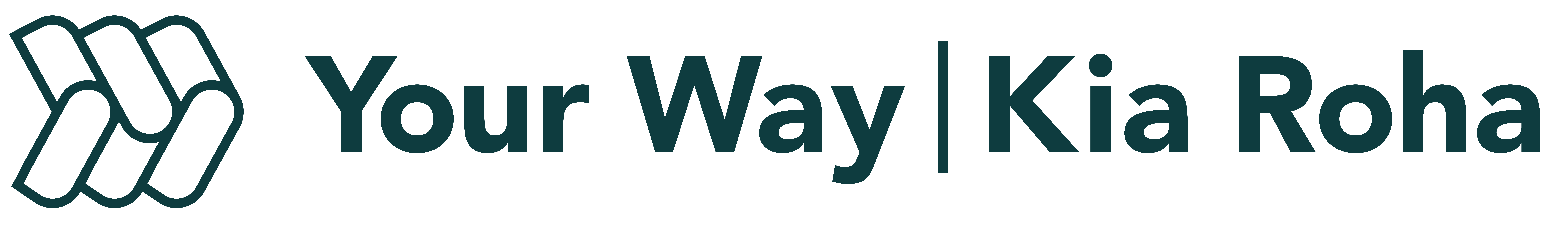 Tō Oranga Pai | Living Well PlanYour plan: friends and family helpTaku Kōrero | My StoryNgā mahi ka whai ake | Next StepsPhoto of youWho does this plan belong to?Photo of youPlease enter text here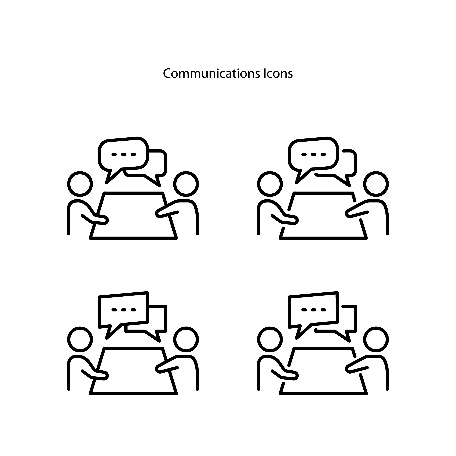 Who helped with the plan?Please enter text hereExplain who I am.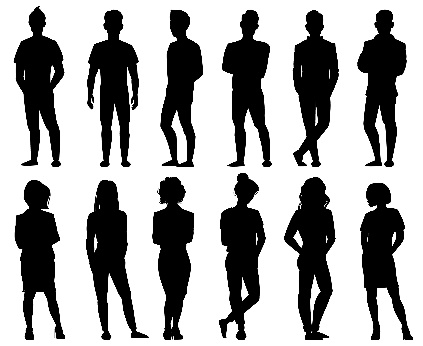 Please enter text hereWhat is important to me.Please enter text hereWho is important to me. Please enter text hereWhat I love. 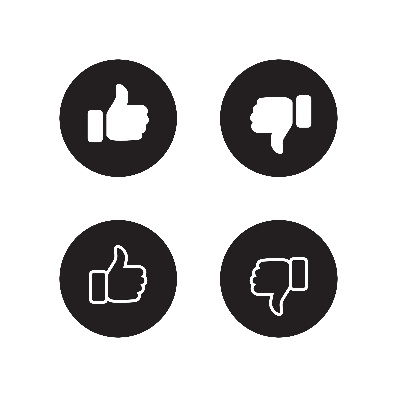 Please enter text hereWhat I don’t like. Please enter text hereWhat help do I need to make those changes?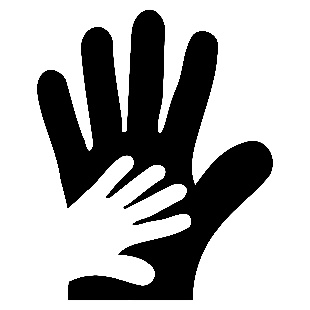 Please enter text here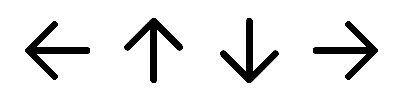 When and how should we look at whether this is working for me?Please enter text here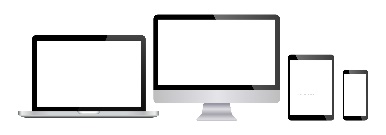 How best to contact me?Please enter text hereSignatures for agreementPlease enter your name herePlease enter your signature herePlease enter your name herePlease enter your signature here